МБДОУ ЦРР детский сад №2  «Солнышко»            Проект  «Один дома»Тип проекта  - информационно- практико- ориентированныйВид проекта - долгосрочныйАвтор - воспитатель высшей категории  Мелексетян  Наталья  Анатольевна 2015г.Перспективный  план  работы  с детьми старшей группыМБДОУ ЦРР детский  сад №2  «Солнышко»Мини - проект«Школа пешехода»Составила  воспитатель высшей категории Мелексетян  Наталья  Анатольевна2016г.МБДОУ ЦРР детский  сад №2  «Солнышко»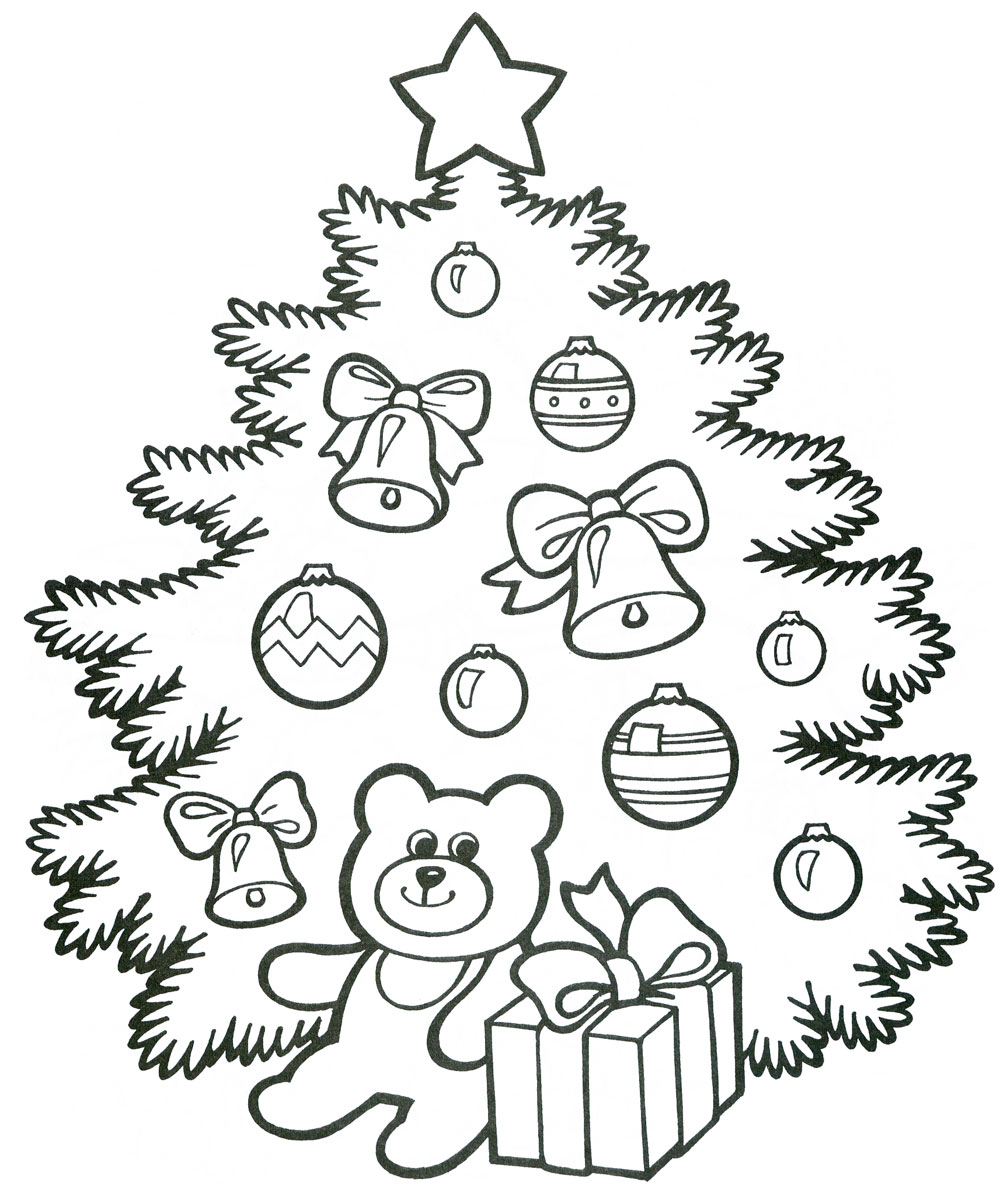 Новогодний  утренник в младшей группе  «Елочка, гори!»2017г.МБДОУ ЦРР детский сад №2  «Солнышко»Мастер- класс родительского собрания в средней группе«Партнерство с семьей»МБДОУ ЦРР детский сад №2  «Солнышко»Выпускной утренник  «Наш  альбом»в подготовительной группе  «Карамельки» 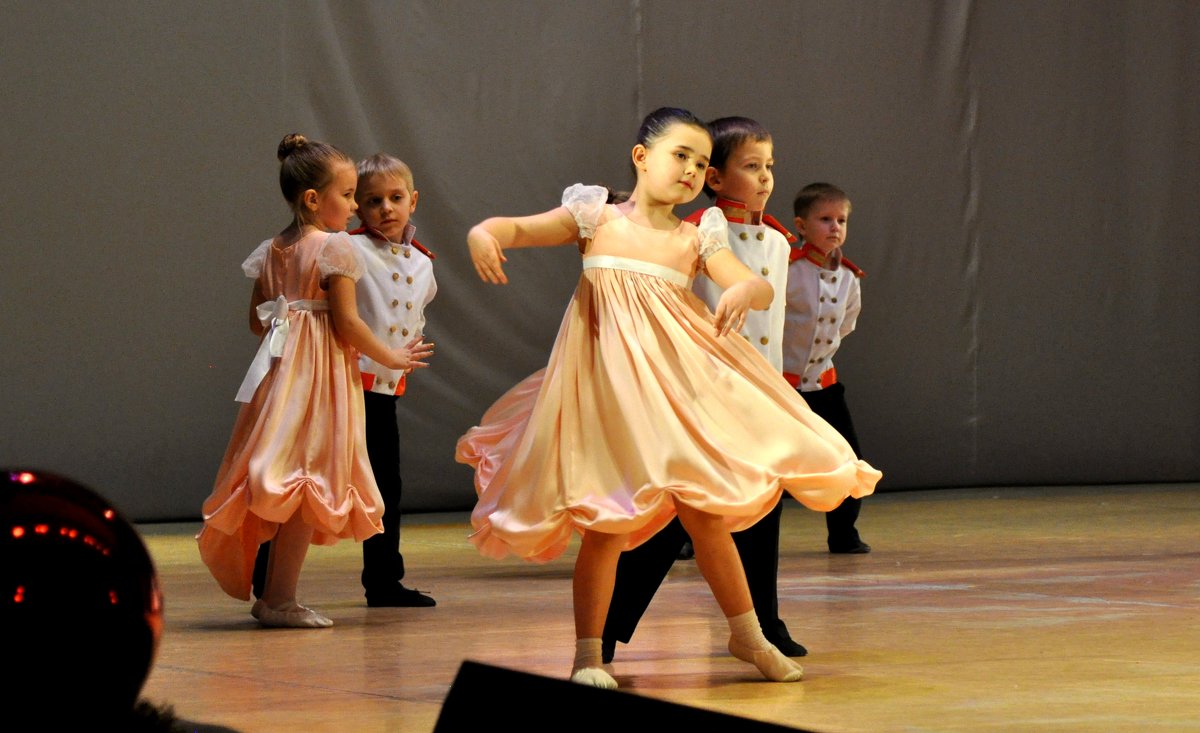 2016г.МБДОУ ЦРР детский сад №2  «Солнышко»Сценарий утренника, посвященного Международному женскому дню 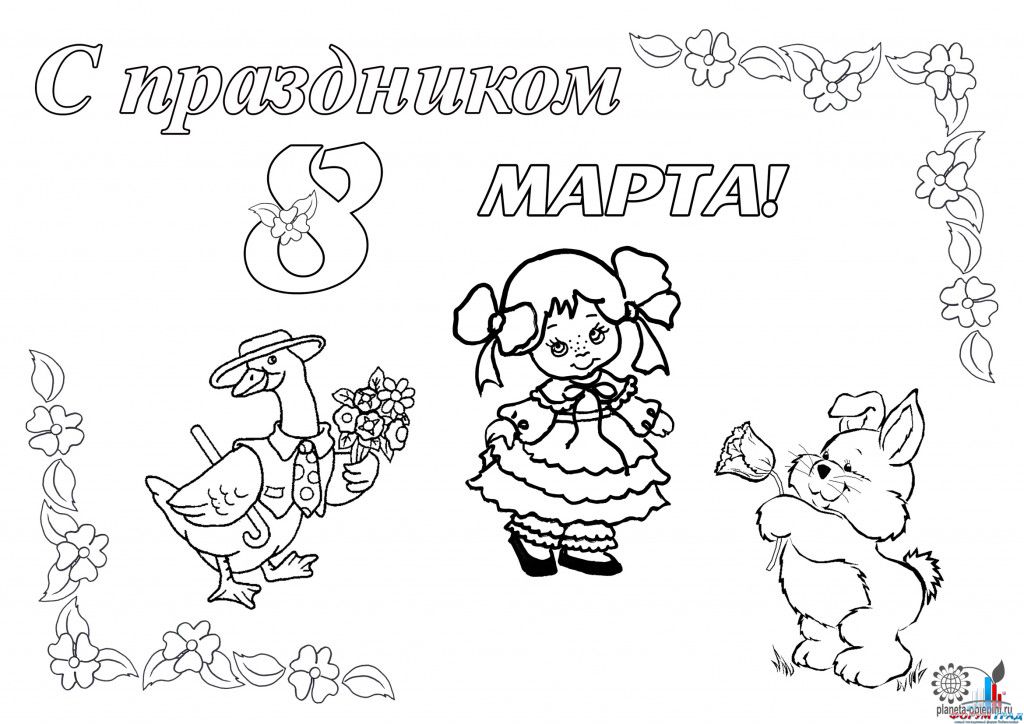                                                                 Воспитатель  высшей                                                      категории   Мелексетян Н.А.2016г.СентябрьТема:  «Кто я?»ФИО,дом.адрес, телефонСентябрьТема: «Безопасность в доме»Колющие, режущие, острые предметы ОктябрьТема: «Электроприборы»Как уберечься от удара  током.ОктябрьТема: «Можно ли играть с огнем?»Правила противопожарной безопасностиНоябрьТема: «Газ- невидимая и неслышимая опасность!»НоябрьТема: «Вода- тайна  двойного» горячая и холодная, водоемы..ДекабрьТема: «Как уберечься от падений и ушибов?»ДекабрьТема: «Как  уберечься от ожогов»ЯнварьТема: «Попадание инородных тел в глаза, ухо, нос»Январь:Тема: «Открытое окно. Балкон как источники опасности»ФевральТема: «Роль лекарств и витаминов»ФевральТема: «Бытовая  химия»Химикаты- это яд!МартТема:   «Как вести себя с незнакомыми людьми»МартТема : «Осторожное обращение с домашними животными»АпрельТема: «Воспитание своих чувств»АпрельТема:  «Оказание первой медицинской помощи»МайТема: «Для чего нужна полиция?»Май Тема :  «Жизнь дается один раз!» Итоговая Викторина